N° LotDésignationAdjudication1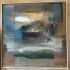 SAMA (XXème siècle)Composition abstraite Technique mixte sur toile, signé et daté 1992 au reversHaut. : 100 ; Larg. : 100 cmENLEVEMENT IMPERATIF DES LOTS AVANT LE VENDREDI 15 SEPTEMBRE A 18H AU CREDIT IMMOBILIER DE FRANCE (26 RUE DE MADRID - 75008 PARIS)12002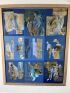 SOLOMBRE Jean (1948-2005)Hommage à Rabelais, 1998Technique mixte, collageHaut. : 160 ; Larg. : 130 cmENLEVEMENT IMPERATIF DES LOTS AVANT LE VENDREDI 15 SEPTEMBRE A 18H AU CREDIT IMMOBILIER DE FRANCE (26 RUE DE MADRID - 75008 PARIS)5803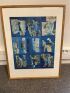 SOLOMBRE Jean (1948-2005)Hommage à Rabelais, 1998Estampe, signée et datée en bas  gauche et au revers, justifiée 54/80Haut. : 64 ; Larg. : 49 cm (à vue)ENLEVEMENT IMPERATIF DES LOTS AVANT LE VENDREDI 15 SEPTEMBRE A 18H AU CREDIT IMMOBILIER DE FRANCE (26 RUE DE MADRID - 75008 PARIS)1404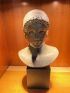 Sculpture de tête grecque antique, reproduction des ateliers du LouvreHaut. : 40 cmENLEVEMENT IMPERATIF DES LOTS AVANT LE VENDREDI 15 SEPTEMBRE A 18H AU CREDIT IMMOBILIER DE FRANCE (26 RUE DE MADRID - 75008 PARIS)2505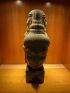 Sculpture de tête Khmer, reproduction du musée du LouvreHaut. : 38 cmENLEVEMENT IMPERATIF DES LOTS AVANT LE VENDREDI 15 SEPTEMBRE A 18H AU CREDIT IMMOBILIER DE FRANCE (26 RUE DE MADRID - 75008 PARIS)4306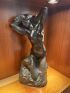 Sculpture en matière composite façon bronze d'après Auguste RODIN, le réveil, reproduction du musée du LouvreHaut. : 46,5 cmENLEVEMENT IMPERATIF DES LOTS AVANT LE VENDREDI 15 SEPTEMBRE A 18H AU CREDIT IMMOBILIER DE FRANCE (26 RUE DE MADRID - 75008 PARIS)2107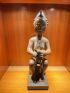 Sculpture africaine Baoule, reproduction du LouvreHaut. : 44 cmENLEVEMENT IMPERATIF DES LOTS AVANT LE VENDREDI 15 SEPTEMBRE A 18H AU CREDIT IMMOBILIER DE FRANCE (26 RUE DE MADRID - 75008 PARIS)2008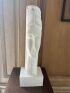 d'après Amedeo MODIGLIANI (1884-1920)Tête de femme en compositionHaut. : 46,5 cmENLEVEMENT IMPERATIF DES LOTS AVANT LE VENDREDI 15 SEPTEMBRE A 18H AU CREDIT IMMOBILIER DE FRANCE (26 RUE DE MADRID - 75008 PARIS)3809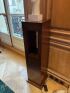 Gaine de présentation en bois de placage Haut. : 115 cmENLEVEMENT IMPERATIF DES LOTS AVANT LE VENDREDI 15 SEPTEMBRE A 18H AU CREDIT IMMOBILIER DE FRANCE (26 RUE DE MADRID - 75008 PARIS)38010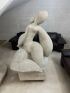 THOMANN Noël (1940-2017)Sculpture en pierre représentant une femmeSignée à la baseHaut. 158 cm, Larg. : 100 cm, Prof. : 85 cmENLEVEMENT IMPERATIF DES LOTS AVANT LE VENDREDI 15 SEPTEMBRE A 18H AU CREDIT IMMOBILIER DE FRANCE (26 RUE DE MADRID - 75008 PARIS)290011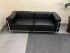 LE CORBUSIER, Pierre JEANNERET (1896-1967)CASSINA éditeurDeux canapés deux places, cuir noir et structure tubulaire en métal chroméHaut. : 59 ; Larg. : 166 ; Prof. :  72 cmENLEVEMENT IMPERATIF DES LOTS AVANT LE VENDREDI 15 SEPTEMBRE A 18H AU CREDIT IMMOBILIER DE FRANCE (26 RUE DE MADRID - 75008 PARIS)390012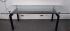 D'après LE CORBUSIERTable modèle LC6 en métal laqué noir et plateau rectangulaire en verreHaut. : 71 ; Larg. : 200 ; Prof. : 85 cmENLEVEMENT IMPERATIF DES LOTS AVANT LE VENDREDI 15 SEPTEMBRE A 18H AU CREDIT IMMOBILIER DE FRANCE (26 RUE DE MADRID - 75008 PARIS)40013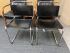 D'après Marcel BREUER (1902-1981)Paire de chaises en cuir noir et structure tubulaire Haut. : 84 ; Larg. : 50 ; Prof. : 58 cmENLEVEMENT IMPERATIF DES LOTS AVANT LE VENDREDI 15 SEPTEMBRE A 18H AU CREDIT IMMOBILIER DE FRANCE (26 RUE DE MADRID - 75008 PARIS)19014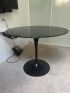 SAARINEN Eero (1910-19661) éditions KNOLLTable tulipe, le plateau rond en marbre gris anthraciteHaut. : 72 cm; Diam. : 91 cm (deux éclats sur le côté du plateau)ENLEVEMENT IMPERATIF DES LOTS AVANT LE VENDREDI 15 SEPTEMBRE A 18H AU CREDIT IMMOBILIER DE FRANCE (26 RUE DE MADRID - 75008 PARIS)205015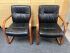 Paire de fauteuils en cuir noir et accotoirs en boisHaut. : 90 ; Larg. : 65 ; Prof. : 60 cmENLEVEMENT IMPERATIF DES LOTS AVANT LE VENDREDI 15 SEPTEMBRE A 18H AU CREDIT IMMOBILIER DE FRANCE (26 RUE DE MADRID - 75008 PARIS)10016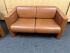 Editions KNOLLCanapé deux places et un fauteuil club en cuir camel Haut. : 70 ; Larg. : 136 ; Prof. : 76 cmLes côtés du fauteuil miroirHaut. : 70 ; Larg. : 82 ; Prof. : 80 cmENLEVEMENT IMPERATIF DES LOTS AVANT LE VENDREDI 15 SEPTEMBRE A 18H AU CREDIT IMMOBILIER DE FRANCE (26 RUE DE MADRID - 75008 PARIS)50017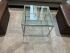 KNOLL Florence pour KNOLL StudioEnsemble de deux paires de tables pouvant former bout de canapé, piètement en métal chromé et plateau en verreVers 1970Haut. : 42 ; Larg. : 60 ; Prof. : 60 cmHaut. : 48 ; Larg. :  75 ; Prof. : 75 cmENLEVEMENT IMPERATIF DES LOTS AVANT LE VENDREDI 15 SEPTEMBRE A 18H AU CREDIT IMMOBILIER DE FRANCE (26 RUE DE MADRID - 75008 PARIS)100018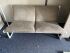 Banc deux places, structure métallique laqué blanc et garniture de daim taupeVers 1970Haut. :70 ; Larg. : 140 cmENLEVEMENT IMPERATIF DES LOTS AVANT LE VENDREDI 15 SEPTEMBRE A 18H AU CREDIT IMMOBILIER DE FRANCE (26 RUE DE MADRID - 75008 PARIS)20019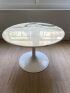 SAARINEN Eero (1910-1961) éditions KNOLLPaire de petites tables tulipe, piètement laqué blanc et plateau rond en marbre blanc veinéHaut. : 36 cm, Diam. : 51 cmENLEVEMENT IMPERATIF DES LOTS AVANT LE VENDREDI 15 SEPTEMBRE A 18H AU CREDIT IMMOBILIER DE FRANCE (26 RUE DE MADRID - 75008 PARIS)185020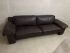 MASSOT Bernard (1937)Ensemble de deux canapés 2 places en cuir brun chocolatHaut. : 72 ; Larg. : 230 ; Prof. : 95 cm Haut. : 72 , Larg. : 165 ; Prof. : 95 cmEnsemble de 3 fauteuils en cuir brun chocolatHaut. : 80 ; Larg. : 110 ; Prof. : 95 cmPaire de poufs en cuir brun chocolatHaut. : 40 ; Larg. :  78 ; Prof. :  60 cmENLEVEMENT IMPERATIF DES LOTS AVANT LE VENDREDI 15 SEPTEMBRE A 18H AU CREDIT IMMOBILIER DE FRANCE (26 RUE DE MADRID - 75008 PARIS)60021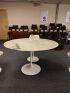 Eero SAARINEN (1910-1961) - Knoll StudioTable Tulip, le plateau rond en marbre blanc, le piètement en métal laqué blancHaut. : 72 ; Diam. : 121 cm (usures d'usage, rayures, manques)On joint quatre chaises tulipe au modèle la galette beigeHaut. : 80 ; Larg. : 50 cmENLEVEMENT IMPERATIF DES LOTS AVANT LE VENDREDI 15 SEPTEMBRE A 18H AU CREDIT IMMOBILIER DE FRANCE (26 RUE DE MADRID - 75008 PARIS)340022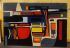 Tableau moquette contemporain, entourage de Jean DewasneHaut. : 124 ; Larg. : 175 cmENLEVEMENT IMPERATIF DES LOTS AVANT LE VENDREDI 15 SEPTEMBRE A 18H AU CREDIT IMMOBILIER DE FRANCE (26 RUE DE MADRID - 75008 PARIS)30023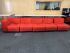 Canapé d'angle en tissu rouge à cinq modules dont un d'angleHaut. : 62 ; Larg. : 65 ; Prof. : 80 cm (dimensions d'un module)ENLEVEMENT IMPERATIF DES LOTS AVANT LE VENDREDI 15 SEPTEMBRE A 18H AU CREDIT IMMOBILIER DE FRANCE (26 RUE DE MADRID - 75008 PARIS)60024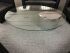 Table basse en verre et métal chromé, le plateau ovaleHaut. : 41 ; Larg. : 150 ; Prof. : 110 cmENLEVEMENT IMPERATIF DES LOTS AVANT LE VENDREDI 15 SEPTEMBRE A 18H AU CREDIT IMMOBILIER DE FRANCE (26 RUE DE MADRID - 75008 PARIS)80025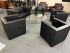 Ensemble d'un canapé et de quatre fauteuils club en cuir noirHaut. : 70 ; Larg. : 143 ; Prof. : 72 cm (canapé)Haut. : 70 ; Larg. : 74 ; Prof. : 72 cm (fauteuil)ENLEVEMENT IMPERATIF DES LOTS AVANT LE VENDREDI 15 SEPTEMBRE A 18H AU CREDIT IMMOBILIER DE FRANCE (26 RUE DE MADRID - 75008 PARIS)40026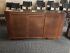 Enfilade à 3 portes découvrant des étagèresHaut. : 82 ; Larg. : 150 ; Prof. : 48 cmENLEVEMENT IMPERATIF DES LOTS AVANT LE VENDREDI 15 SEPTEMBRE A 18H AU CREDIT IMMOBILIER DE FRANCE (26 RUE DE MADRID - 75008 PARIS)32027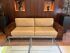 MAISON HUGHES CHEVALIERUn canapé modèle "Dominique" 4 places en cuir beige caramel, les accotoirs en bois laqué, tirettes sur les cotés et étagères latéralesH. 70 cm. L. 245 cm; P. 100 cmLargeur assise : 190 cmOn joint une paire de fauteuils en suite en cuir beige caramelL. 85 cm; P. 90 cmENLEVEMENT IMPERATIF DES LOTS AVANT LE VENDREDI 15 SEPTEMBRE A 18H AU CREDIT IMMOBILIER DE FRANCE (26 RUE DE MADRID - 75008 PARIS)300028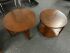 Table basse circulaire en bois de placage et quatre tables coniques gigognes pouvant s'assembler pour former une petite table circulairedimensions grande table : Haut. : 50,5 ; Diam. : 75 cmDimensions petites tables réunies : Haut. : 46 cm; Diam. : 68,5 cmENLEVEMENT IMPERATIF DES LOTS AVANT LE VENDREDI 15 SEPTEMBRE A 18H AU CREDIT IMMOBILIER DE FRANCE (26 RUE DE MADRID - 75008 PARIS)25029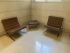 MIES VAN DER ROHE Ludwig (1886-1969) éditions KNOLL StudioPoltrona Barcelona Paire de chauffeuses en métal chromé et cuir havaneHaut. : 73 ; Larg. : 77 ; Prof. : 77 cmOn joint un ottoman au modèleHaut. : 37,5 ; Larg. : 59 ; Prof. : 55 cmENLEVEMENT IMPERATIF DES LOTS AVANT LE VENDREDI 15 SEPTEMBRE A 18H AU CREDIT IMMOBILIER DE FRANCE (26 RUE DE MADRID - 75008 PARIS)830030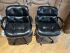 POLLOCK Charles (1930-2013) éditions KNOLL INTERNATIONALSérie Pollock executive chair, paire de fauteuils, cuir noir et structure en métal chromé sur roulettesENLEVEMENT IMPERATIF DES LOTS AVANT LE VENDREDI 15 SEPTEMBRE A 18H AU CREDIT IMMOBILIER DE FRANCE (26 RUE DE MADRID - 75008 PARIS)115030,1POLLOCK Charles (1930-2013) éditions KNOLL INTERNATIONALSérie Pollock executive chair, paire de fauteuils, cuir noir et structure en métal chromé sur roulettesENLEVEMENT IMPERATIF DES LOTS AVANT LE VENDREDI 15 SEPTEMBRE A 18H AU CREDIT IMMOBILIER DE FRANCE (26 RUE DE MADRID - 75008 PARIS)115030,2POLLOCK Charles (1930-2013) éditions KNOLL INTERNATIONALSérie Pollock executive chair, paire de fauteuils, cuir noir et structure en métal chromé sur roulettesENLEVEMENT IMPERATIF DES LOTS AVANT LE VENDREDI 15 SEPTEMBRE A 18H AU CREDIT IMMOBILIER DE FRANCE (26 RUE DE MADRID - 75008 PARIS)110030,3POLLOCK Charles (1930-2013) éditions KNOLL INTERNATIONALSérie Pollock executive chair, paire de fauteuils, cuir noir et structure en métal chromé sur roulettesENLEVEMENT IMPERATIF DES LOTS AVANT LE VENDREDI 15 SEPTEMBRE A 18H AU CREDIT IMMOBILIER DE FRANCE (26 RUE DE MADRID - 75008 PARIS)115030,4POLLOCK Charles (1930-2013) éditions KNOLL INTERNATIONALSérie Pollock executive chair, paire de fauteuils, cuir noir et structure en métal chromé sur roulettesENLEVEMENT IMPERATIF DES LOTS AVANT LE VENDREDI 15 SEPTEMBRE A 18H AU CREDIT IMMOBILIER DE FRANCE (26 RUE DE MADRID - 75008 PARIS)110030,5POLLOCK Charles (1930-2013) éditions KNOLL INTERNATIONALSérie Pollock executive chair, paire de fauteuils, cuir noir et structure en métal chromé sur roulettesENLEVEMENT IMPERATIF DES LOTS AVANT LE VENDREDI 15 SEPTEMBRE A 18H AU CREDIT IMMOBILIER DE FRANCE (26 RUE DE MADRID - 75008 PARIS)115030,6POLLOCK Charles (1930-2013) éditions KNOLL INTERNATIONALSérie Pollock executive chair, paire de fauteuils, cuir noir et structure en métal chromé sur roulettesENLEVEMENT IMPERATIF DES LOTS AVANT LE VENDREDI 15 SEPTEMBRE A 18H AU CREDIT IMMOBILIER DE FRANCE (26 RUE DE MADRID - 75008 PARIS)115030,7POLLOCK Charles (1930-2013) éditions KNOLL INTERNATIONALSérie Pollock executive chair, paire de fauteuils, cuir noir et structure en métal chromé sur roulettesENLEVEMENT IMPERATIF DES LOTS AVANT LE VENDREDI 15 SEPTEMBRE A 18H AU CREDIT IMMOBILIER DE FRANCE (26 RUE DE MADRID - 75008 PARIS)120030,8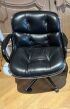 POLLOCK Charles (1930-2013) éditions KNOLL INTERNATIONALSérie Pollock executive chair, fauteuil, cuir noir et structure en métal chromé sur roulettesENLEVEMENT IMPERATIF DES LOTS AVANT LE VENDREDI 15 SEPTEMBRE A 18H AU CREDIT IMMOBILIER DE FRANCE (26 RUE DE MADRID - 75008 PARIS)65031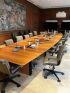 Grande table de réunion en merisier laqué en 8 modules Avec goulotte d'électrificationHaut. : 74 ; Long. : 1000 cm ENLEVEMENT IMPERATIF DES LOTS AVANT LE VENDREDI 15 SEPTEMBRE A 18H AU CREDIT IMMOBILIER DE FRANCE (26 RUE DE MADRID - 75008 PARIS)10032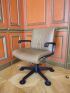 Ensemble de 6 fauteuils de bureau en cuir taupe, structure métallique laqué noir, hauteur ajustableENLEVEMENT IMPERATIF DES LOTS AVANT LE VENDREDI 15 SEPTEMBRE A 18H AU CREDIT IMMOBILIER DE FRANCE (26 RUE DE MADRID - 75008 PARIS)60032,1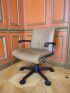 Ensemble de 6 fauteuils de bureau en cuir taupe, structure métallique laqué noir, hauteur ajustableENLEVEMENT IMPERATIF DES LOTS AVANT LE VENDREDI 15 SEPTEMBRE A 18H AU CREDIT IMMOBILIER DE FRANCE (26 RUE DE MADRID - 75008 PARIS)35032,2Ensemble de 6 fauteuils de bureau en cuir taupe, structure métallique laqué noir, hauteur ajustableENLEVEMENT IMPERATIF DES LOTS AVANT LE VENDREDI 15 SEPTEMBRE A 18H AU CREDIT IMMOBILIER DE FRANCE (26 RUE DE MADRID - 75008 PARIS)32032,3Ensemble de 4 fauteuils de bureau en cuir taupe, structure métallique laqué noir, hauteur ajustableENLEVEMENT IMPERATIF DES LOTS AVANT LE VENDREDI 15 SEPTEMBRE A 18H AU CREDIT IMMOBILIER DE FRANCE (26 RUE DE MADRID - 75008 PARIS)25032,4Ensemble de 4 fauteuils de bureau en cuir taupe, structure métallique laqué noir, hauteur ajustableENLEVEMENT IMPERATIF DES LOTS AVANT LE VENDREDI 15 SEPTEMBRE A 18H AU CREDIT IMMOBILIER DE FRANCE (26 RUE DE MADRID - 75008 PARIS)30033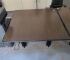 Ensemble de quatre tables en chêne et placage de ronce de noyer sur le plateau, repose sur quatre pieds en métal cruciformeHaut. : 73 ; Larg. : 155 ; Prof. : 155 cmENLEVEMENT IMPERATIF DES LOTS AVANT LE VENDREDI 15 SEPTEMBRE A 18H AU CREDIT IMMOBILIER DE FRANCE (26 RUE DE MADRID - 75008 PARIS)4033,1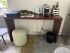 Console en bois de placageH. 90 cm; L. 160 cm; P. 45 cmENLEVEMENT IMPERATIF DES LOTS AVANT LE VENDREDI 15 SEPTEMBRE A 18H AU CREDIT IMMOBILIER DE FRANCE (26 RUE DE MADRID - 75008 PARIS)6034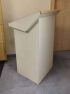 Pupitre en placageHaut. : 123 ; Larg. : 63 ; Prof. : 70 cmENLEVEMENT IMPERATIF DES LOTS AVANT LE VENDREDI 15 SEPTEMBRE A 18H AU CREDIT IMMOBILIER DE FRANCE (26 RUE DE MADRID - 75008 PARIS)5035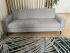 Canapé contemporain, garniture de tissu gris perle ZUIVERHaut. : 75 ; Larg. :  202 ; Prof. : 89 cmENLEVEMENT IMPERATIF DES LOTS AVANT LE VENDREDI 15 SEPTEMBRE A 18H AU CREDIT IMMOBILIER DE FRANCE (26 RUE DE MADRID - 75008 PARIS)25035,1Canapé contemporain, garniture de tissu gris perle ZUIVERHaut. : 75 ; Larg. :  202 ; Prof. : 89 cmENLEVEMENT IMPERATIF DES LOTS AVANT LE VENDREDI 15 SEPTEMBRE A 18H AU CREDIT IMMOBILIER DE FRANCE (26 RUE DE MADRID - 75008 PARIS)26035,2Canapé contemporain, garniture de tissu gris perle ZUIVERHaut. : 75 ; Larg. :  202 ; Prof. : 89 cmENLEVEMENT IMPERATIF DES LOTS AVANT LE VENDREDI 15 SEPTEMBRE A 18H AU CREDIT IMMOBILIER DE FRANCE (26 RUE DE MADRID - 75008 PARIS)32035,3Canapé contemporain, garniture de tissu gris perle ZUIVERHaut. : 75 ; Larg. :  202 ; Prof. : 89 cmENLEVEMENT IMPERATIF DES LOTS AVANT LE VENDREDI 15 SEPTEMBRE A 18H AU CREDIT IMMOBILIER DE FRANCE (26 RUE DE MADRID - 75008 PARIS)34035,4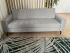 Canapé contemporain, garniture de tissu gris perle ZUIVERHaut. : 75 ; Larg. :  202 ; Prof. : 89 cmENLEVEMENT IMPERATIF DES LOTS AVANT LE VENDREDI 15 SEPTEMBRE A 18H AU CREDIT IMMOBILIER DE FRANCE (26 RUE DE MADRID - 75008 PARIS)40036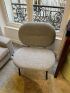 Ensemble de deux chauffeuses en tissu gris, ZUIVER - SPIKEHaut. : 84 ; Larg. : 74 ; Prof. : 70 cmENLEVEMENT IMPERATIF DES LOTS AVANT LE VENDREDI 15 SEPTEMBRE A 18H AU CREDIT IMMOBILIER DE FRANCE (26 RUE DE MADRID - 75008 PARIS)38036,1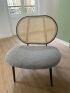 Ensemble de 4 chaises, le dossier canné et tissu gris sur l'assise marque ZUIVERENLEVEMENT IMPERATIF DES LOTS AVANT LE VENDREDI 15 SEPTEMBRE A 18H AU CREDIT IMMOBILIER DE FRANCE (26 RUE DE MADRID - 75008 PARIS)42037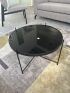 ZUIVER1 table basse circulaire en verre noir et métal noir Haut. : 39,5 ; Diam. : 63 cm approxENLEVEMENT IMPERATIF DES LOTS AVANT LE VENDREDI 15 SEPTEMBRE A 18H AU CREDIT IMMOBILIER DE FRANCE (26 RUE DE MADRID - 75008 PARIS)15038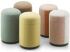 FORMA 57 poufs CYL en tissuDiam. : 43 cm ENLEVEMENT IMPERATIF DES LOTS AVANT LE VENDREDI 15 SEPTEMBRE A 18H AU CREDIT IMMOBILIER DE FRANCE (26 RUE DE MADRID - 75008 PARIS)38039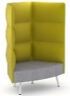 NARBUTAS2 chaises à haut dossier modèle Cummulus Pod avec tablette, assise grise et dossier jauneHaut. : 149 ; Larg. : 107 ; Prof. : 69 cmNARBUTAS2 chaises  modèle Cummulus Pod avec tablette, assise grise et dossier jauneHaut. : 78 ; Larg. : 107 ; Prof. : 69 cmENLEVEMENT IMPERATIF DES LOTS AVANT LE VENDREDI 15 SEPTEMBRE A 18H AU CREDIT IMMOBILIER DE FRANCE (26 RUE DE MADRID - 75008 PARIS)55040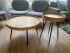 3 tables basses rondes boisDiam. 78cm et 46.5cmENLEVEMENT IMPERATIF DES LOTS AVANT LE VENDREDI 15 SEPTEMBRE A 18H AU CREDIT IMMOBILIER DE FRANCE (26 RUE DE MADRID - 75008 PARIS)22042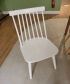 TRESSIADeux chaises en bois laquées blancENLEVEMENT IMPERATIF DES LOTS AVANT LE VENDREDI 15 SEPTEMBRE A 18H AU CREDIT IMMOBILIER DE FRANCE (26 RUE DE MADRID - 75008 PARIS)10043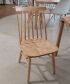 TRESSIA2 chaises en bois naturelENLEVEMENT IMPERATIF DES LOTS AVANT LE VENDREDI 15 SEPTEMBRE A 18H AU CREDIT IMMOBILIER DE FRANCE (26 RUE DE MADRID - 75008 PARIS)10044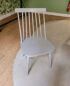 TRESSIATrois chaises en bois laquées grisENLEVEMENT IMPERATIF DES LOTS AVANT LE VENDREDI 15 SEPTEMBRE A 18H AU CREDIT IMMOBILIER DE FRANCE (26 RUE DE MADRID - 75008 PARIS)5045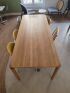 Table de salle à manger rectangulaires en bois naturel ZUIVERHaut. : 75 ; Larg. : 220 ; Prof. : 90 cmENLEVEMENT IMPERATIF DES LOTS AVANT LE VENDREDI 15 SEPTEMBRE A 18H AU CREDIT IMMOBILIER DE FRANCE (26 RUE DE MADRID - 75008 PARIS)50046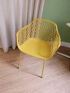 2 chaises coquées nid d'abeille en métal laqué moutardeENLEVEMENT IMPERATIF DES LOTS AVANT LE VENDREDI 15 SEPTEMBRE A 18H AU CREDIT IMMOBILIER DE FRANCE (26 RUE DE MADRID - 75008 PARIS)17047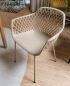 2 chaises coquées nid d'abeille en métal laqué taupeENLEVEMENT IMPERATIF DES LOTS AVANT LE VENDREDI 15 SEPTEMBRE A 18H AU CREDIT IMMOBILIER DE FRANCE (26 RUE DE MADRID - 75008 PARIS)22048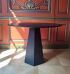 ZUIVERPaire de tables en contreplaque de frêne noir, le plateau circulaire et le piètement hexagonalHaut. : 76 ; Diam. 100 cmENLEVEMENT IMPERATIF DES LOTS AVANT LE VENDREDI 15 SEPTEMBRE A 18H AU CREDIT IMMOBILIER DE FRANCE (26 RUE DE MADRID - 75008 PARIS)24048,1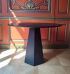 ZUIVERPaire de tables en contreplaqué de frêne noir, le plateau circulaire et le piètement hexagonalHaut. : 76 ; Diam. 100 cmENLEVEMENT IMPERATIF DES LOTS AVANT LE VENDREDI 15 SEPTEMBRE A 18H AU CREDIT IMMOBILIER DE FRANCE (26 RUE DE MADRID - 75008 PARIS)25048,2ZUIVERTable en contreplaqué de frêne noir, le plateau circulaire et le piètement hexagonalHaut. : 76 ; Diam. 100 cmENLEVEMENT IMPERATIF DES LOTS AVANT LE VENDREDI 15 SEPTEMBRE A 18H AU CREDIT IMMOBILIER DE FRANCE (26 RUE DE MADRID - 75008 PARIS)15049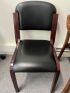 2 chaises en cuir noir et mérisier teinté bordeauxENLEVEMENT IMPERATIF DES LOTS AVANT LE VENDREDI 15 SEPTEMBRE A 18H AU CREDIT IMMOBILIER DE FRANCE (26 RUE DE MADRID - 75008 PARIS)5050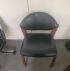 Deux chaises en cuir noir et en merisierENLEVEMENT IMPERATIF DES LOTS AVANT LE VENDREDI 15 SEPTEMBRE A 18H AU CREDIT IMMOBILIER DE FRANCE (26 RUE DE MADRID - 75008 PARIS)4051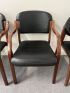 Paire de fauteuils en skaï noir avec accotoirs en boisENLEVEMENT IMPERATIF DES LOTS AVANT LE VENDREDI 15 SEPTEMBRE A 18H AU CREDIT IMMOBILIER DE FRANCE (26 RUE DE MADRID - 75008 PARIS)5051,1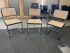 Ensemble de 3 chaises cannées d'après Marcel BREUER (l'une accidentée)ENLEVEMENT IMPERATIF DES LOTS AVANT LE VENDREDI 15 SEPTEMBRE A 18H AU CREDIT IMMOBILIER DE FRANCE (26 RUE DE MADRID - 75008 PARIS)25052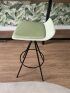 FORMA 5, quatre chaises hautes vertes et piètement en métal laqué noirHaut. : 86 cmENLEVEMENT IMPERATIF DES LOTS AVANT LE VENDREDI 15 SEPTEMBRE A 18H AU CREDIT IMMOBILIER DE FRANCE (26 RUE DE MADRID - 75008 PARIS)25052,1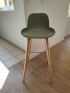 3 tabourets de bar verts, piètement en bois clairHaut. : 100 cmENLEVEMENT IMPERATIF DES LOTS AVANT LE VENDREDI 15 SEPTEMBRE A 18H AU CREDIT IMMOBILIER DE FRANCE (26 RUE DE MADRID - 75008 PARIS)22053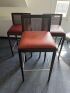 Ensemble de 3 chaises de bar, l'assise en cuir rouge, tailles diversesHaut. : 85 à 100 cmENLEVEMENT IMPERATIF DES LOTS AVANT LE VENDREDI 15 SEPTEMBRE A 18H AU CREDIT IMMOBILIER DE FRANCE (26 RUE DE MADRID - 75008 PARIS)8054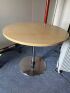 Ensemble de 3 tables circulaires dont une table haute dite mange deboutHaut. : 112 cm (la plus haute)ENLEVEMENT IMPERATIF DES LOTS AVANT LE VENDREDI 15 SEPTEMBRE A 18H AU CREDIT IMMOBILIER DE FRANCE (26 RUE DE MADRID - 75008 PARIS)7055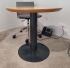 Guéridon en bois naturel circulaire et piètement noirENLEVEMENT IMPERATIF DES LOTS AVANT LE VENDREDI 15 SEPTEMBRE A 18H AU CREDIT IMMOBILIER DE FRANCE (26 RUE DE MADRID - 75008 PARIS)2056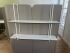 FORMA 5Étagère à 2 plateaux modèle alcoveHaut. : 73,5 ; Larg. : 100 ; Prof. : 29,15 cmENLEVEMENT IMPERATIF DES LOTS AVANT LE VENDREDI 15 SEPTEMBRE A 18H AU CREDIT IMMOBILIER DE FRANCE (26 RUE DE MADRID - 75008 PARIS)3057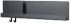 MUUTO3 étagères en métal noirHaut. : 12 ; Larg. : 96 ; Prof. : 13 cmENLEVEMENT IMPERATIF DES LOTS AVANT LE VENDREDI 15 SEPTEMBRE A 18H AU CREDIT IMMOBILIER DE FRANCE (26 RUE DE MADRID - 75008 PARIS)14058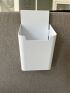 Fort de lot d'environ 40 pots à crayon à accrocher sur panneau de séparationHaut. : 15,8 ; Larg. : 8,2 ; Prof. : 10,1 cmENLEVEMENT IMPERATIF DES LOTS AVANT LE VENDREDI 15 SEPTEMBRE A 18H AU CREDIT IMMOBILIER DE FRANCE (26 RUE DE MADRID - 75008 PARIS)2059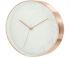 Ensemble d'horloges en métal doré ajouré et à chiffres romainsDiam. : 70cmEnsemble d'horloges rose poudré Diam. : 45 cmENLEVEMENT IMPERATIF DES LOTS AVANT LE VENDREDI 15 SEPTEMBRE A 18H AU CREDIT IMMOBILIER DE FRANCE (26 RUE DE MADRID - 75008 PARIS)7061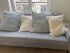 Ensemble de quatre coussins gris et beigeLarg. : 45 ; Long. : 45 cm (beige)Larg. : 60 ; Long; : 60 cm (gris)ENLEVEMENT IMPERATIF DES LOTS AVANT LE VENDREDI 15 SEPTEMBRE A 18H AU CREDIT IMMOBILIER DE FRANCE (26 RUE DE MADRID - 75008 PARIS)9062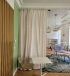 Paire de rideaux en lin beige,Haut. : 350 cm L. 210 cmENLEVEMENT IMPERATIF DES LOTS AVANT LE VENDREDI 15 SEPTEMBRE A 18H AU CREDIT IMMOBILIER DE FRANCE (26 RUE DE MADRID - 75008 PARIS)10063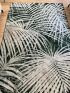 Tapis mécanique ZUIVER modèle PALM à décor vert et blanc feuillagéHaut. : 200 ; Larg. : 300 cmENLEVEMENT IMPERATIF DES LOTS AVANT LE VENDREDI 15 SEPTEMBRE A 18H AU CREDIT IMMOBILIER DE FRANCE (26 RUE DE MADRID - 75008 PARIS)20065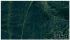 TAPIS SUR MESURE SENS OF MARBLELong. : 560 ; Larg. : 300 cmIncise pour faire passer un fil électriqueENLEVEMENT IMPERATIF DES LOTS AVANT LE VENDREDI 15 SEPTEMBRE A 18H AU CREDIT IMMOBILIER DE FRANCE (26 RUE DE MADRID - 75008 PARIS)40066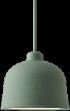 MUUTOQuatre suspensions laqué vertDiam. : 21cmENLEVEMENT IMPERATIF DES LOTS AVANT LE VENDREDI 15 SEPTEMBRE A 18H AU CREDIT IMMOBILIER DE FRANCE (26 RUE DE MADRID - 75008 PARIS)13067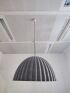 Ensemble de 2 suspensions en feutre gris clair en forme de coque godronnéeRéférence Ander the bell marque MUUTOHauteur de la coque : Haut. : 55 ; Diam. : 80 cmENLEVEMENT IMPERATIF DES LOTS AVANT LE VENDREDI 15 SEPTEMBRE A 18H AU CREDIT IMMOBILIER DE FRANCE (26 RUE DE MADRID - 75008 PARIS)18067,1Ensemble de 2 suspensions en feutre gris clair en forme de coque godronnéeRéférence Ander the bell marque MUUTOHauteur de la coque : Haut. : 55 ; Diam. : 80 cmENLEVEMENT IMPERATIF DES LOTS AVANT LE VENDREDI 15 SEPTEMBRE A 18H AU CREDIT IMMOBILIER DE FRANCE (26 RUE DE MADRID - 75008 PARIS)24067,2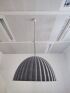 Ensemble de 2 suspensions en feutre gris clair en forme de coque godronnéeRéférence Ander the bell marque MUUTOHauteur de la coque : Haut. : 55 ; Diam. : 80 cmENLEVEMENT IMPERATIF DES LOTS AVANT LE VENDREDI 15 SEPTEMBRE A 18H AU CREDIT IMMOBILIER DE FRANCE (26 RUE DE MADRID - 75008 PARIS)22067,3Ensemble de 2 suspensions en feutre gris clair en forme de coque godronnéeRéférence Ander the bell marque MUUTOHauteur de la coque : Haut. : 55 ; Diam. : 80 cmENLEVEMENT IMPERATIF DES LOTS AVANT LE VENDREDI 15 SEPTEMBRE A 18H AU CREDIT IMMOBILIER DE FRANCE (26 RUE DE MADRID - 75008 PARIS)22067,4Ensemble de 2 suspensions en feutre gris clair en forme de coque godronnéeRéférence Ander the bell marque MUUTOHauteur de la coque : Haut. : 55 ; Diam. : 80 cmENLEVEMENT IMPERATIF DES LOTS AVANT LE VENDREDI 15 SEPTEMBRE A 18H AU CREDIT IMMOBILIER DE FRANCE (26 RUE DE MADRID - 75008 PARIS)24068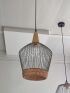 ZUIVEREnsemble de 4 suspensions cage en osier tressé et métal laqué gris Haut. : 48 ; Diam. : 31 cmENLEVEMENT IMPERATIF DES LOTS AVANT LE VENDREDI 15 SEPTEMBRE A 18H AU CREDIT IMMOBILIER DE FRANCE (26 RUE DE MADRID - 75008 PARIS)22068,2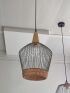 ZUIVEREnsemble de 4 suspensions cage en osier tressé et métal laqué gris Haut. : 48 ; Diam. : 31 cmENLEVEMENT IMPERATIF DES LOTS AVANT LE VENDREDI 15 SEPTEMBRE A 18H AU CREDIT IMMOBILIER DE FRANCE (26 RUE DE MADRID - 75008 PARIS)22068,3ZUIVEREnsemble de 3 suspensions cage en osier tressé et métal laqué gris Haut. : 48 ; Diam. : 31 cmENLEVEMENT IMPERATIF DES LOTS AVANT LE VENDREDI 15 SEPTEMBRE A 18H AU CREDIT IMMOBILIER DE FRANCE (26 RUE DE MADRID - 75008 PARIS)18070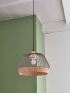 ZUIVEREnsemble de 4 suspensions cage en osier tressé et métal laqué grisHaut. : 27 ; Diam. : 38 cmENLEVEMENT IMPERATIF DES LOTS AVANT LE VENDREDI 15 SEPTEMBRE A 18H AU CREDIT IMMOBILIER DE FRANCE (26 RUE DE MADRID - 75008 PARIS)18071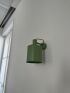 SILO WALLPaire d'appliques en métal laqué vertH. 25 cmENLEVEMENT IMPERATIF DES LOTS AVANT LE VENDREDI 15 SEPTEMBRE A 18H AU CREDIT IMMOBILIER DE FRANCE (26 RUE DE MADRID - 75008 PARIS)18072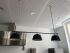 MUUTOSuspension à trois lumières en métal laqué noirLong. : 120 cmENLEVEMENT IMPERATIF DES LOTS AVANT LE VENDREDI 15 SEPTEMBRE A 18H AU CREDIT IMMOBILIER DE FRANCE (26 RUE DE MADRID - 75008 PARIS)25073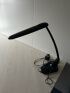 Ensemble d'environ 30 lampes de bureau articuléesENLEVEMENT IMPERATIF DES LOTS AVANT LE VENDREDI 15 SEPTEMBRE A 18H AU CREDIT IMMOBILIER DE FRANCE (26 RUE DE MADRID - 75008 PARIS)5074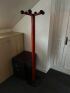 Ensemble de porte manteaux vintage laqué rouge, blanc et noirENLEVEMENT IMPERATIF DES LOTS AVANT LE VENDREDI 15 SEPTEMBRE A 18H AU CREDIT IMMOBILIER DE FRANCE (26 RUE DE MADRID - 75008 PARIS)8074,2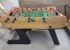 Babyfoot RILEY EnglandHaut. : 74 ; Long. : 90 cmENLEVEMENT IMPERATIF DES LOTS AVANT LE VENDREDI 15 SEPTEMBRE A 18H AU CREDIT IMMOBILIER DE FRANCE (26 RUE DE MADRID - 75008 PARIS)32075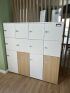 Quatre modules de casiers à clés et codes, comprenant chacun 6 casiers sur 3 rangHaut. : 160 ; Larg. : 80 ; Prof. : 45 cmOn joint un module plus petit7 colonnes de 3 casiers tri courrier ENLEVEMENT IMPERATIF DES LOTS AVANT LE VENDREDI 15 SEPTEMBRE A 18H AU CREDIT IMMOBILIER DE FRANCE (26 RUE DE MADRID - 75008 PARIS)20077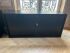 Fort ensemble de :- meubles bas en mélaminé blanc ou noir, ouvrant avec des portes coulissants découvrant une étagère- meubles bas en bois blanc ouvrant à deux portes découvrant une étagère - meubles en métal laqué blanc ouvrant à 2 portes et surmonté de jardinières (sans plantes)ENLEVEMENT IMPERATIF DES LOTS AVANT LE VENDREDI 15 SEPTEMBRE A 18H AU CREDIT IMMOBILIER DE FRANCE (26 RUE DE MADRID - 75008 PARIS)20082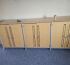 Meuble de rangement en placage de bois clair et structure tubulaire en métal, ouvrant à 6 portes Haut. : 90 cm ; Larg. : 180 ; Prof. : 45 cmENLEVEMENT IMPERATIF DES LOTS AVANT LE VENDREDI 15 SEPTEMBRE A 18H AU CREDIT IMMOBILIER DE FRANCE (26 RUE DE MADRID - 75008 PARIS)84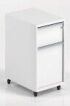 NARBUTASEnviron 20 caissons mobiles blanc à trois tiroirsHaut. : 56 ; Larg. : 42,8 ; Prof. : 60 cmENLEVEMENT IMPERATIF DES LOTS AVANT LE VENDREDI 15 SEPTEMBRE A 18H AU CREDIT IMMOBILIER DE FRANCE (26 RUE DE MADRID - 75008 PARIS)9085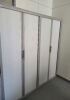 2 armoires hautes à portes coulissante Haut. : 190 ; Larg. : 120 cmOn y joint un lot d'armoires en mélaminé blanc ouvrant par deux portes ENLEVEMENT IMPERATIF DES LOTS AVANT LE VENDREDI 15 SEPTEMBRE A 18H AU CREDIT IMMOBILIER DE FRANCE (26 RUE DE MADRID - 75008 PARIS)3086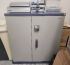 Armoire FICHET - Ouverture digitale à code  Dimensions : 115 cm largeur x 105 cm de hauteur x 50 cm profondeurJoint un coffre à code accidentéENLEVEMENT IMPERATIF DES LOTS AVANT LE VENDREDI 15 SEPTEMBRE A 18H AU CREDIT IMMOBILIER DE FRANCE (26 RUE DE MADRID - 75008 PARIS)23087,1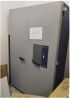 3 Armoires CELSIA 800 - Ouverture à clef Dimensions : 170 cm hauteur x 125cm largeur x 66cm profondeur ENLEVEMENT IMPERATIF DES LOTS AVANT LE VENDREDI 15 SEPTEMBRE A 18H AU CREDIT IMMOBILIER DE FRANCE (26 RUE DE MADRID - 75008 PARIS)10087,2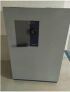 Armoire KELVIA 300 - Ouverture à code Dimensions : 195 cm hauteur x 84 cm largeur x 80 cm profondeurENLEVEMENT IMPERATIF DES LOTS AVANT LE VENDREDI 15 SEPTEMBRE A 18H AU CREDIT IMMOBILIER DE FRANCE (26 RUE DE MADRID - 75008 PARIS)16088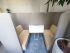 Compartiment insonorisé, les parois en feutre avec table laquée blanc et 4 assises jauneset deux compartiments insonorisés, les parois en feutre avec table laquée blanc et 4 assises vertesHaut. : 150 ; Larg. : 250 ; Prof. : 133 cmENLEVEMENT IMPERATIF DES LOTS AVANT LE VENDREDI 15 SEPTEMBRE A 18H AU CREDIT IMMOBILIER DE FRANCE (26 RUE DE MADRID - 75008 PARIS)82089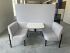 NAUGHTONEPoste acoustique HUE POD VERSION pour deux personnes en face à faceLarg. : 150 ; Prof. : 90 cmHaut. : 70 cm (table)Haut. : 45 cm (assise)(tâches)ENLEVEMENT IMPERATIF DES LOTS AVANT LE VENDREDI 15 SEPTEMBRE A 18H AU CREDIT IMMOBILIER DE FRANCE (26 RUE DE MADRID - 75008 PARIS)32090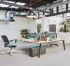 OFITAEnsemble d'environ 10 bureaux individuel Versa Innova, piétement en aluminium et plateau coulissant en laminé blanc. Avec goulotte d'électrificationHaut. : 74 ; Larg. : 140 ; Prof. : 80 cmEnviron 10 bureaux de 2 postes face à face Versa Innova, piétement en aluminium et plateau coulissant en laminé.Avec goulotte d'électrificationEnviron 3 pôles de 4 postes Versa Innova, piétement aluminium et plateau coulissant en laminé blancAvec goulotte d'électrificationENLEVEMENT IMPERATIF DES LOTS AVANT LE VENDREDI 15 SEPTEMBRE A 18H AU CREDIT IMMOBILIER DE FRANCE (26 RUE DE MADRID - 75008 PARIS)90096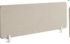 OFITAEnviron 40 écrans séparation latéral tapissé taupe Gen 2/OX/District. Dimensions: 800 (780x360x32) mm. ENLEVEMENT IMPERATIF DES LOTS AVANT LE VENDREDI 15 SEPTEMBRE A 18H AU CREDIT IMMOBILIER DE FRANCE (26 RUE DE MADRID - 75008 PARIS)5098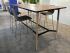 CLENTable de réunion haute pour 8 personnes, nouvelle vague, plateau mélaminé et piètement métalPouvant être équipé d'un top access et d'une goulotte d'électrificationHaut. : 105 ; Larg. : 210 ; Larg. : 100 cmENLEVEMENT IMPERATIF DES LOTS AVANT LE VENDREDI 15 SEPTEMBRE A 18H AU CREDIT IMMOBILIER DE FRANCE (26 RUE DE MADRID - 75008 PARIS)280100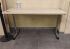 Lot de tables 6 tables rectangulaires à pied pliantLong. : 140 cm2 allonges rectangulaires et 5 en quart de cercleon joint une table rectangulaire les pieds non pliantsENLEVEMENT IMPERATIF DES LOTS AVANT LE VENDREDI 15 SEPTEMBRE A 18H AU CREDIT IMMOBILIER DE FRANCE (26 RUE DE MADRID - 75008 PARIS)110100,1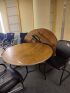 3 tables circulaires le pied métallique pliant, plateau en boisD. 120 cmENLEVEMENT IMPERATIF DES LOTS AVANT LE VENDREDI 15 SEPTEMBRE A 18H AU CREDIT IMMOBILIER DE FRANCE (26 RUE DE MADRID - 75008 PARIS)70101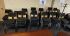 Environ 50 chaises le dossier en bois clair, l'assise en tissu noir, les pieds en métal tubulairesHaut. : 80,5 ; Larg. : 52 ; Prof. : 51 cmENLEVEMENT IMPERATIF DES LOTS AVANT LE VENDREDI 15 SEPTEMBRE A 18H AU CREDIT IMMOBILIER DE FRANCE (26 RUE DE MADRID - 75008 PARIS)550102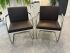 Lot d'environ 50 chaises et fauteuils de bureau en tissus et cuir dont MARTINSTOLL et STEELCASE HOWEENLEVEMENT IMPERATIF DES LOTS AVANT LE VENDREDI 15 SEPTEMBRE A 18H AU CREDIT IMMOBILIER DE FRANCE (26 RUE DE MADRID - 75008 PARIS)160115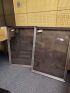 Ensemble de six vitrines d'affichagesENLEVEMENT IMPERATIF DES LOTS AVANT LE VENDREDI 15 SEPTEMBRE A 18H AU CREDIT IMMOBILIER DE FRANCE (26 RUE DE MADRID - 75008 PARIS)40116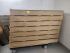 Lot d'estrade et cordon sécuritéDimensions d'une estrade : 20 x 180 cmENLEVEMENT IMPERATIF DES LOTS AVANT LE VENDREDI 15 SEPTEMBRE A 18H AU CREDIT IMMOBILIER DE FRANCE (26 RUE DE MADRID - 75008 PARIS)220117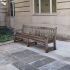 Banc de jardin en boisHaut. :  90 ; Larg. : 250 ; Prof. : 51 cmOn joint 6 jardinières en bois laqué blanc (4 avec plantes et 2 sans plantes) Haut. 75 cm; Larg. : 80 ; Prof. : 80 cmENLEVEMENT IMPERATIF DES LOTS AVANT LE VENDREDI 15 SEPTEMBRE A 18H AU CREDIT IMMOBILIER DE FRANCE (26 RUE DE MADRID - 75008 PARIS)1500118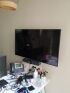 Ensemble de 5 écrans SAMSUNG dont certains avec dispositif visio, caméra et support mural ENLEVEMENT IMPERATIF DES LOTS AVANT LE VENDREDI 15 SEPTEMBRE A 18H AU CREDIT IMMOBILIER DE FRANCE (26 RUE DE MADRID - 75008 PARIS)650119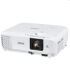 EPSON Cinq vidéoprojecteursENLEVEMENT IMPERATIF DES LOTS AVANT LE VENDREDI 15 SEPTEMBRE A 18H AU CREDIT IMMOBILIER DE FRANCE (26 RUE DE MADRID - 75008 PARIS)450120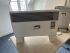 Lot de convecteurs et déchiqueteuse à papier, Destructeur de papier et Dérouleur papier emballageENLEVEMENT IMPERATIF DES LOTS AVANT LE VENDREDI 15 SEPTEMBRE A 18H AU CREDIT IMMOBILIER DE FRANCE (26 RUE DE MADRID - 75008 PARIS)40123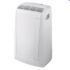 DELONGHI Trois climatiseurs ONDULEUR 2400WENLEVEMENT IMPERATIF DES LOTS AVANT LE VENDREDI 15 SEPTEMBRE A 18H AU CREDIT IMMOBILIER DE FRANCE (26 RUE DE MADRID - 75008 PARIS)400125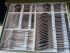 Partie de ménagère CHRISTOFLE en acier inoxydable dans 2 coffrets à 3 tiroirs chacun, gainés vert de gris et comprenant :18 couteaux20 cuillères à dessert15 cuillères à moka23 fourchettes à poisson24 couteaux à poisson21 fourchettes à entremet20 cuillères à entremet24 grandes cuillères15 petits couteaux13 fourchettesENLEVEMENT IMPERATIF DES LOTS AVANT LE VENDREDI 15 SEPTEMBRE A 18H AU CREDIT IMMOBILIER DE FRANCE (26 RUE DE MADRID - 75008 PARIS)570126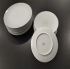 Partie de service à décor de spirales grises comprenant : 10 grandes assiettes plates blanches , 4 Petites assiettes plates blanches et 7 petites assiettes plates blanches On joint une grande assiette blanche aux contours bleus et une petite assiette blanche aux contours bordeauENLEVEMENT IMPERATIF DES LOTS AVANT LE VENDREDI 15 SEPTEMBRE A 18H AU CREDIT IMMOBILIER DE FRANCE (26 RUE DE MADRID - 75008 PARIS)130127Lot de vaisselles comprenant 10 Tasses à café transparente, 10 Sous tasses inox, 15 Tasses à café émaillées blanc et 14 Sous tasses émaillés blancENLEVEMENT IMPERATIF DES LOTS AVANT LE VENDREDI 15 SEPTEMBRE A 18H AU CREDIT IMMOBILIER DE FRANCE (26 RUE DE MADRID - 75008 PARIS)128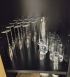 Lot de verres comprenant 24 verres à vin ; 14 Flûtes à champagne, 2 Verres à eau et 7 Verres à eau (autre modèle)ENLEVEMENT IMPERATIF DES LOTS AVANT LE VENDREDI 15 SEPTEMBRE A 18H AU CREDIT IMMOBILIER DE FRANCE (26 RUE DE MADRID - 75008 PARIS)129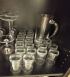 Service de jus de fruits en verre transparent (1 Pichet + 18 verres)ENLEVEMENT IMPERATIF DES LOTS AVANT LE VENDREDI 15 SEPTEMBRE A 18H AU CREDIT IMMOBILIER DE FRANCE (26 RUE DE MADRID - 75008 PARIS)130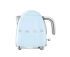 SMEG Bouilloire bleu cielENLEVEMENT IMPERATIF DES LOTS AVANT LE VENDREDI 15 SEPTEMBRE A 18H AU CREDIT IMMOBILIER DE FRANCE (26 RUE DE MADRID - 75008 PARIS)90130,1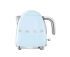 SMEG Bouilloire bleu cielENLEVEMENT IMPERATIF DES LOTS AVANT LE VENDREDI 15 SEPTEMBRE A 18H AU CREDIT IMMOBILIER DE FRANCE (26 RUE DE MADRID - 75008 PARIS)100131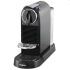 MAGIMIX cafetière citizENLEVEMENT IMPERATIF DES LOTS AVANT LE VENDREDI 15 SEPTEMBRE A 18H AU CREDIT IMMOBILIER DE FRANCE (26 RUE DE MADRID - 75008 PARIS)150131,1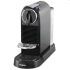 MAGIMIX cafetière citizENLEVEMENT IMPERATIF DES LOTS AVANT LE VENDREDI 15 SEPTEMBRE A 18H AU CREDIT IMMOBILIER DE FRANCE (26 RUE DE MADRID - 75008 PARIS)100132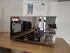 PROLINE micro-ondes combiné chroméENLEVEMENT IMPERATIF DES LOTS AVANT LE VENDREDI 15 SEPTEMBRE A 18H AU CREDIT IMMOBILIER DE FRANCE (26 RUE DE MADRID - 75008 PARIS)90132,1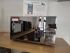 PROLINE micro-ondes combiné chroméENLEVEMENT IMPERATIF DES LOTS AVANT LE VENDREDI 15 SEPTEMBRE A 18H AU CREDIT IMMOBILIER DE FRANCE (26 RUE DE MADRID - 75008 PARIS)80132,2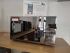 PROLINE micro-ondes combiné chroméENLEVEMENT IMPERATIF DES LOTS AVANT LE VENDREDI 15 SEPTEMBRE A 18H AU CREDIT IMMOBILIER DE FRANCE (26 RUE DE MADRID - 75008 PARIS)100133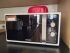 SAMSUNGfour micro ondes ENLEVEMENT IMPERATIF DES LOTS AVANT LE VENDREDI 15 SEPTEMBRE A 18H AU CREDIT IMMOBILIER DE FRANCE (26 RUE DE MADRID - 75008 PARIS)80133,1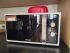 SAMSUNGfour micro ondes ENLEVEMENT IMPERATIF DES LOTS AVANT LE VENDREDI 15 SEPTEMBRE A 18H AU CREDIT IMMOBILIER DE FRANCE (26 RUE DE MADRID - 75008 PARIS)70134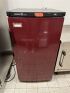 Cave à vin LIEBHERR contenant environ 40 bouteillesHaut. : 125 cm; Larg. : 66 cmENLEVEMENT IMPERATIF DES LOTS AVANT LE VENDREDI 15 SEPTEMBRE A 18H AU CREDIT IMMOBILIER DE FRANCE (26 RUE DE MADRID - 75008 PARIS)270135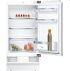 BOSCH 2 réfrigérateurs sous plan blanc Haut. : 82 cmENLEVEMENT IMPERATIF DES LOTS AVANT LE VENDREDI 15 SEPTEMBRE A 18H AU CREDIT IMMOBILIER DE FRANCE (26 RUE DE MADRID - 75008 PARIS)140136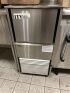 Condensateur ITV GALAMachine à glaçonsENLEVEMENT IMPERATIF DES LOTS AVANT LE VENDREDI 15 SEPTEMBRE A 18H AU CREDIT IMMOBILIER DE FRANCE (26 RUE DE MADRID - 75008 PARIS)750137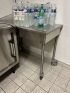 Table roulante en inoxENLEVEMENT IMPERATIF DES LOTS AVANT LE VENDREDI 15 SEPTEMBRE A 18H AU CREDIT IMMOBILIER DE FRANCE (26 RUE DE MADRID - 75008 PARIS)100138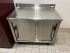 Deux meubles en inox à 2 portesLong. : 100  et 160 cmENLEVEMENT IMPERATIF DES LOTS AVANT LE VENDREDI 15 SEPTEMBRE A 18H AU CREDIT IMMOBILIER DE FRANCE (26 RUE DE MADRID - 75008 PARIS)460139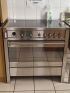 Four SMEG, 5 plaques en vitro céramiqueENLEVEMENT IMPERATIF DES LOTS AVANT LE VENDREDI 15 SEPTEMBRE A 18H AU CREDIT IMMOBILIER DE FRANCE (26 RUE DE MADRID - 75008 PARIS)620140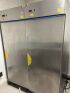 Deux grandes armoires froides HORIZON Haut. : 200 ; Larg. : 70 cmcondensateur à réparer sur l'uneENLEVEMENT IMPERATIF DES LOTS AVANT LE VENDREDI 15 SEPTEMBRE A 18H AU CREDIT IMMOBILIER DE FRANCE (26 RUE DE MADRID - 75008 PARIS)400